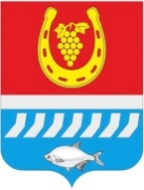 администрациЯ Цимлянского районаПОСТАНОВЛЕНИЕ_.10.2021 №                                                                                               г. ЦимлянскОб отчете об исполнении
бюджета Цимлянского района
за 9 месяцев 2021 годаВ соответствии со статьей 264.2 Бюджетного кодекса Российской Федерации, пунктом 4.7 Положения о бюджетном процессе в Цимлянском районе, утвержденного решением Собрания депутатов Цимлянского района от 20.09.2007 № 144 «Об утверждении Положения о бюджетном процессе в Цимлянском районе», Администрация Цимлянского районаПОСТАНОВЛЯЕТ:1. Утвердить отчет об исполнении бюджета Цимлянского района за 9 месяцев 2021 года по доходам в сумме 1 535 001,3 тыс. рублей, по расходам 1 499 682,1тыс. рублей с превышением доходов над расходами (профицит бюджета муниципального района) в сумме 35 319,2 тыс. рублей. Определить, что держателем оригинала отчета об исполнении бюджета Цимлянского района за 9 месяцев 2021 года является финансовый отдел Администрации Цимлянского района.2. В целях информирования населения района опубликовать сведения о ходе исполнения бюджета Цимлянского района за 9 месяцев 2021 года, согласно приложению, к настоящему постановлению. 3. Направить настоящее постановление и отчет об исполнении бюджета Цимлянского района за 9 месяцев 2021 года в Собрание депутатов Цимлянского района.4. Контроль за выполнением постановления возложить на заведующего финансовым отделом Администрации Цимлянского района Ананьеву Т.В.Исполняющий обязанности главыАдминистрации Цимлянского района                                              Е.Н. Ночевкина Постановление вноситфинансовый отдел Администрации района                                                                                                   Приложение к постановлениюАдминистрацииЦимлянского районаот __.10.2021 № ___СВЕДЕНИЯо ходе исполнения бюджета Цимлянского районаза 9 месяцев 2021 года	Исполнение бюджета Цимлянского района (далее - бюджета района) за 9 месяцев 2021 года составило по доходам в сумме 1 535 001,3 тыс. рублей или 77,7 процента к годовому плану, по расходам в сумме 1 499 682,1 тыс. рублей 74,1 процента к годовому плану.  Профицит по итогам 9 месяцев 2021 года составил 35 319,2 тыс. рублей. Информация об исполнении бюджета района за 9 месяцев 2021 года прилагается (Приложение №1). Доходы бюджета района по сравнению с аналогичным периодом 2020 года увеличились на 543 715,4 тыс. рублей или 54,8 процентов в основном за счет увеличения безвозмездных поступлений на – 506 977,3 тыс. руб.	Налоговые и неналоговые доходы бюджета района исполнены в сумме  179 025,0 тыс. рублей или 86,7 процента к годовым плановым назначениям. Данный показатель выше уровня аналогичного периода 2020 года на 36 738,0 тыс. рублей или 25,8 процента, в том числе за счет единого сельскохозяйственного налога.Наибольший удельный вес в поступлениях занимает налог на доходы физических лиц 88 995,4 тыс. рублей или 49,7 процента.	Объем безвозмездных поступлений в бюджет района за 9 месяцев 2021 года составил 1 355 976,3 тыс. рублей, в том числе:- дотация на выравнивание бюджетной обеспеченности 104 108,4 тыс. рублей;- субсидии 523 187,6 тыс. рублей;- субвенции 683 719,0 тыс. рублей;- иные межбюджетные трансферты 46 117,9 тыс. рублей.	Основными направлениями расходов бюджета муниципального района являются обеспечение деятельности учреждений культуры, здравоохранения, образования, социального обслуживания населения, а также проведение мероприятий в отраслях социально-культурной сферы в сумме 886 442,7 тыс. рублей. Расходы на образование, социальную политику, культуру, спорт и здравоохранение составили 59,1 процента всех расходов.          На финансирование жилищно-коммунального хозяйства направлено 492 141,5 тыс. рублей, что составляет 24,3 процентов к годовым плановым назначениям.	Расходы на содержание органов управления составили 55 973,3 тыс.  рублей. Сведения о численности и денежном содержании муниципальных служащих Цимлянского района и работников муниципальных учреждений Цимлянского района за 9 месяцев 2021 года прилагаются (Приложение № 2).     	Просроченная кредиторская задолженность бюджета района за 9 месяцев 2021 года отсутствует.	Доходы консолидированного бюджета района исполнены в сумме 1 598 848,1 тыс. рублей или 76,2 процента к годовому плану. Данный показатель выше уровня аналогичного периода 2020 года на 507 898,0 тыс. рублей или 46,6 процента в основном за счет увеличения безвозмездных поступлений на – 458 223,9 тыс. рублей.  Расходы исполнены в сумме 1 499 682,1 тыс. рублей или 74,07 процента к годовому плану.	Налоговые и неналоговые доходы консолидированного бюджета района исполнены в сумме 241 167,6 тыс. рублей или 79,7 процента к годовым плановым назначениям. Данный показатель выше уровня аналогичного периода 2020 года на 50 772,6 тыс. рублей или 26,7 процента, в том числе за счет единого сельскохозяйственного налога.	Бюджетная политика в сфере расходов консолидированного бюджета была направлена на решение социальных и экономических задач. Приоритетом являлось обеспечение населения государственными муниципальными услугами в отраслях социальной сферы.          На финансирование отраслей социальной сферы, включая расходы на финансовое обеспечение муниципального задания подведомственным учреждениям, за 9 месяцев 2021 г. направлено 1 215 740,3 тыс. рублей, что составляет 60,04 процента к годовым плановым назначениям.          На финансирование жилищно-коммунального хозяйства направлено 518 346,4 тыс. рублей, что составляет 23,08 процента к годовым плановым назначениям.  	На реализацию областных и муниципальных программ из бюджета района направлено 1 457 538,7 тыс. рублей, из консолидированного бюджета района 1 480 411,6 тыс. рублей, что составляет от общей суммы расходов 97,2 и   94,74 процента соответственно.Управляющий делами                                                                        А.В. Кулик                                                                                                            Приложение № 2к Сведениям о ходе исполнениябюджета Цимлянского районаза 9 месяцев 2021 годаСВЕДЕНИЯо численности и денежном содержании муниципальных служащих Цимлянского района и работников муниципальных учреждений Цимлянского района за 9 месяцев 2021 годаПриложение № 1к Сведениям о ходе исполнения бюджета Цимлянского районаза 9 месяцев 2021 годаИНФОРМАЦИЯИНФОРМАЦИЯоб исполнении бюджета Цимлянского района за 9 месяцев 2021 года   об исполнении бюджета Цимлянского района за 9 месяцев 2021 года   тыс. рублейтыс. рублей  Наименование показателейУтвержденные бюджетные назначения на годИсполне-ние123 ДОХОДЫНАЛОГОВЫЕ И НЕНАЛОГОВЫЕ ДОХОДЫ206 371,5179 025,0НАЛОГИ НА ПРИБЫЛЬ, ДОХОДЫ111 057,388 995,4Налог на доходы физических лиц111 057,388 995,4НАЛОГИ НА ТОВАРЫ (РАБОТЫ, УСЛУГИ), РЕАЛИЗУЕМЫЕ НА ТЕРРИТОРИИ РОССИЙСКОЙ ФЕДЕРАЦИИ12 851,49 529,8Акцизы по подакцизным товарам (продукции), производимым на территории Российской Федерации12 851,49 529,8НАЛОГИ НА СОВОКУПНЫЙ ДОХОД21 042,631 153,6Налог, взимаемый в связи с применением упрощенной системы налогообложения4 005,64 426,0Единый налог на вмененный доход для отдельных видов деятельности1 219,01 420,2Единый сельскохозяйственный налог15 352,423 231,6Налог, взимаемый в связи с применением патентной системы налогообложения465,62 075,8НАЛОГИ НА ИМУЩЕСТВО19 507,12 664,4Транспортный налог19 507,12 664,4ГОСУДАРСТВЕННАЯ ПОШЛИНА4 779,93 849,9Государственная пошлина по делам, рассматриваемым в судах общей юрисдикции, мировыми судьями3 316,12 707,5Государственная пошлина за совершение действий, связанных с приобретением гражданства Российской Федерации или выходом из гражданства Российской Федерации, а также с въездом в Российскую Федерацию или выездом из Российской Федерации9,918,0Государственная пошлина за государственную регистрацию, а также за совершение прочих юридически значимых действий1 453,91 124,4ДОХОДЫ ОТ ИСПОЛЬЗОВАНИЯ ИМУЩЕСТВА, НАХОДЯЩЕГОСЯ В ГОСУДАРСТВЕННОЙ И МУНИЦИПАЛЬНОЙ СОБСТВЕННОСТИ31 745,732 876,3Доходы в виде прибыли, приходящейся на доли в уставных (складочных) капиталах хозяйственных товариществ и обществ, или дивидендов по акциям, принадлежащим Российской Федерации, субъектам Российской Федерации или муниципальным образованиям0,020,4Доходы, получаемые в виде арендной либо иной платы за передачу в возмездное пользование государственного и муниципального имущества (за исключением имущества бюджетных и автономных учреждений, а также имущества государственных и муниципальных унитарных предприятий, в том числе казенных)31 745,732 756,8Прочие доходы от использования имущества и прав, находящихся в государственной и муниципальной собственности (за исключением имущества бюджетных и автономных учреждений, а так же имущества государственных и муниципальных унитарных предприятий, в том числе казенных)0,099,1ПЛАТЕЖИ ПРИ ПОЛЬЗОВАНИИ ПРИРОДНЫМИ РЕСУРСАМИ477,8544,3Плата за негативное воздействие на окружающую среду477,8544,3ДОХОДЫ ОТ ОКАЗАНИЯ ПЛАТНЫХ УСЛУГ (РАБОТ) И КОМПЕНСАЦИИ ЗАТРАТ ГОСУДАРСТВА206,8284,9Доходы от оказания платных услуг (работ) 206,8284,9ДОХОДЫ ОТ ПРОДАЖИ МАТЕРИАЛЬНЫХ И НЕМАТЕРИАЛЬНЫХ АКТИВОВ4 471,68 376,4Доходы от реализации имущества, находящегося в государственной и муниципальной собственности (за исключением движимого имущества бюджетных и автономных учреждений, а также имущества государственных и муниципальных унитарных предприятий, в том числе казенных)0,00,0Доходы от продажи земельных участков, находящихся в государственной и муниципальной собственности3 942,77 284,1Плата за увеличение площади земельных участков, находящихся в частной собственности, в результате перераспределения таких земельных участков и земель (или) земельных участков, находящихся в государственной или муниципальной собственности28,0118,4Доходы от приватизации имущества, находящегося в государственной и муниципальной собственности500,9973,9ШТРАФЫ, САНКЦИИ, ВОЗМЕЩЕНИЕ УЩЕРБА31,3430,5Административные штрафы, установленные Кодексом Российской Федерации об административных правонарушениях28,3156,1Административные штрафы, установленные законами субъектов Российской Федерации об административных правонарушениях, за нарушение муниципальных правовых актов3,07,0Штрафы, неустойки, пени, уплачиваемые в соответствии с законом или договором в случае неисполнения или ненадлежащего исполнения обязательств перед государственным (муниципальным)органом, органом управления государственным внебюджетным фондом, казенным учреждением, Центральным банком Российской Федерации, иной организацией, действующей от имени Российской Федерации	0,05,4Платежи в целях возмещения причиненного ущерба (убытков) 0,0229,3Платежи, уплачиваемые в целях возмещения вреда0,032,7ПРОЧИЕ НЕНАЛОГОВЫЕ ДОХОДЫ200,0319,5Невыясненные поступления0,00,0Прочие неналоговые доходы0,0119,5Инициативные платежи200,0200,0БЕЗВОЗМЕЗДНЫЕ ПОСТУПЛЕНИЯ1 767 973,21 355 976,3БЕЗВОЗМЕЗДНЫЕ ПОСТУПЛЕНИЯ ОТ ДРУГИХ БЮДЖЕТОВ БЮДЖЕТНОЙ СИСТЕМЫ РОССИЙСКОЙ ФЕДЕРАЦИИ1 769 053,51 357 132,9Дотации бюджетам субъектов Российской Федерации и муниципальных образований138 811,0104 108,4Субсидии бюджетам бюджетной системы Российской Федерации (межбюджетные субсидии)664 995,2523 187,6Субвенции бюджетам субъектов Российской Федерации и муниципальных образований 884 954,0683 719,0Иные межбюджетные трансферты80 293,346 117,9ВОЗВРАТ ОСТАТКОВ СУБСИДИЙ, СУБВЕНЦИЙ И ИНЫХ МЕЖБЮДЖЕТНЫХ ТРАНСФЕРТОВ, ИМЕЮЩИХ ЦЕЛЕВОЕ НАЗНАЧЕНИЕ, ПРОШЛЫХ ЛЕТ-1 080,3- 1 156,6Возврат остатков субсидий, субвенций и иных межбюджетных трансфертов, имеющих целевое назначение, прошлых лет из бюджетов муниципальных районов-1 080,3- 1 156,6ИТОГО ДОХОДОВ1 974 344,71 535 001,3РАСХОДЫОБЩЕГОСУДАРСТВЕННЫЕ ВОПРОСЫ 76 438,449586,2Функционирование Правительства Российской Федерации, высших исполнительных органов власти субъектов Российской Федерации, местных администраций46923,831168,2Судебная система18,718,7Обеспечение деятельности финансовых, налоговых и таможенных органов и органов финансового (финансово-бюджетного) надзора 9018,96318,0Резервные фонды 1769,70Другие общегосударственные вопросы 18 707,312 081,3НАЦИОНАЛЬНАЯ БЕЗОПАСНОСТЬ И ПРАВООХРАНИТЕЛЬНАЯ ДЕЯТЕЛЬНОСТЬ 2 563,02 301,3Защита населения и территории от чрезвычайных ситуаций природного и техногенного характера, гражданская оборона2 563,002 301,3НАЦИОНАЛЬНАЯ ЭКОНОМИКА59 364,618 203,1Сельское хозяйство и рыболовство16 831,11 295,6Дорожное хозяйство (дорожные фонды)41 487,016 907,5Другие вопросы в области национальной экономики1 046,50ЖИЛИЩНО-КОММУНАЛЬНОЕ ХОЗЯЙСТВО629 975,6492 141,5Жилищное хозяйство842,8448,1Коммунальное хозяйство562 012,8463 456,8Благоустройство67 120,028 236,7ОХРАНА ОКРУЖАЮЩЕЙ СРЕДЫ524,05,4Другие вопросы в области окружающей среды524,05,4ОБРАЗОВАНИЕ586 517,4423 357,6Дошкольное образование161 202,7124 495,3Общее образование348 808,2244 311,1Дополнительное образование детей57 309,840 478,3Профессиональная подготовка, переподготовка и повышение квалификации108,861,3Молодежная политика7 827,26 331,0Другие вопросы в области образования11 260,77 681,0КУЛЬТУРА, КИНЕМАТОГРАФИЯ 72 422,347 667,7Культура68 881,245 389,7Другие вопросы в области культуры, кинематографии3 541,12 278,0ЗДРАВООХРАНЕНИЕ 73 046,250 729,1Стационарная медицинская помощь38 221,725 952,0Амбулаторная помощь31 362,724 341,0Другие вопросы в области здравоохранения3 461,8436,1СОЦИАЛЬНАЯ ПОЛИТИКА464 773,2364 313,1Пенсионное обеспечение5 636,94 187,6Социальное обслуживание населения55 019,150 826,5Социальное обеспечение населения120 930,484 439,5Охрана семьи и детства266 878,4213 789,0Другие вопросы в области социальной политики16 308,411 071,0ФИЗИЧЕСКАЯ КУЛЬТУРА И СПОРТ744,7375,2Физическая культура744,7375,2СРЕДСТВА МАССОВОЙ ИНФОРМАЦИИ1 219,9805,6Периодическая печать и издательства1 184,4789,6Другие вопросы в области средств массовой информации35,516,0МЕЖБЮДЖЕТНЫЕ ТРАНСФЕРТЫ ОБЩЕГО ХАРАКТЕРА БЮДЖЕТАМ БЮДЖЕТНОЙ СИСТЕМЫ РОССИЙСКОЙ ФЕДЕРАЦИИ57 185,850 196,2Дотации на выравнивание бюджетной обеспеченности субъектов Российской Федерации и муниципальных образований53 932,447 362,3Прочие межбюджетные трансферты общего характера3253,42 834,0ИТОГО РАСХОДОВ2 024 775,11 499 682,1ДЕФИЦИТ (-), ПРОФИЦИТ (+)- 47 865,735 319,2Источники финансирования дефицитов бюджетов, всего47 865,7-35 319,2ИСТОЧНИКИ ВНУТРЕННЕГО ФИНАНСИРОВАНИЯ ДЕФИЦИТОВ БЮДЖЕТОВ47 865,7-35 319,2Изменение остатков средств47 865,7-35 319,2№п/пНаименование учрежденияКоличество (чел.)Расходы на денежное                                                                                                                                                                                                                                                                                                                                                                                                                                                                                     содержание, (тыс. руб.)12341.Администрация Цимлянского района5216 268,02.Финансовый отдел Администрации Цимлянского  района113138,53.Отдел культуры Администрации Цимлянского района41 069,04.Отдел образования Администрации Цимлянского района61 597,95.Управление социальной защиты населения муниципального образования «Цимлянский район»255 502,76.Муниципальные бюджетные учреждения в сфере культуры141,339 852,57.Муниципальные бюджетные учреждения в сфере образования1040,2219 554,38.Муниципальные бюджетные учреждения в сфере здравоохранения41288 313,09. Муниципальные бюджетные учреждения в сфере социальной политики12335 195,010.Муниципальное автономное учреждение Цимлянского района «Многофункциональный центр предоставления государственных и муниципальных услуг»254595,811.Муниципальное автономное учреждение «РЦО» Цимлянского района244 585,512.Прочие учреждения отдела образования8,51 190,013.Контрольно-счетная палата Цимлянского района3767,9Итого1 875421 630,1